WOJEWÓDZKI   URZĄD PRACY W OPOLU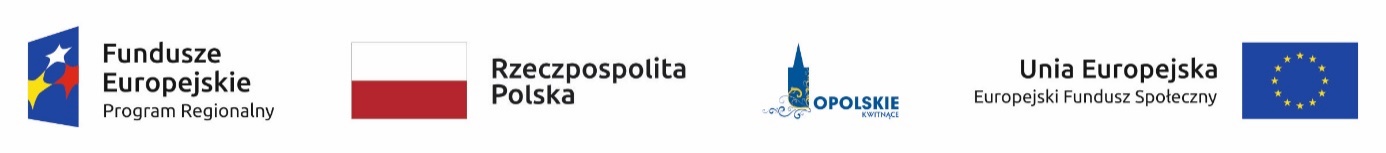 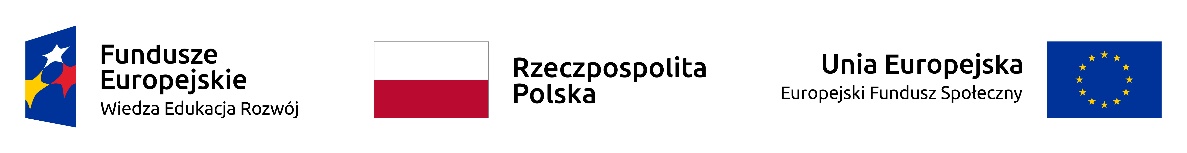 UMOWA Nr……………………../2018r.Zawarta  w  dniu ……………….. 2018r.  w Opolu, pomiędzy:Województwem Opolskim ul. Piastowska 14, 45-082 Opole nr NIP 7543077565 - Wojewódzkim Urzędem Pracy w Opolu – reprezentowanym przez:Pana Jacka Suskiego – Dyrektora WUP w Opolu -  zwanym dalej Zamawiającym,a…………………………………………………………………………………………………………………………………………………………………………………………………..Zwanym dalej Wykonawcą.W wyniku dokonania przez Zamawiającego wyboru Wykonawcy w trybie art.4 pkt.8 Ustawy Prawo Zamówień Publicznych z dn. 29.01.2004r. tj. Dz.U. z 2017r. poz. 1579 /ze zmianami/, Strony zawierają umowę następującej treści:§ 1Zamawiający zleca, a Wykonawca przyjmuje do realizacji zadanie, obejmujące wykonanie w siedzibie Wojewódzkiego Urzędu Pracy w Opolu przy ul. Oleskiej 127 – III piętro /strych/ prac remontowych, polegających na adaptacji pomieszczenia magazynowego nr 307 na potrzeby Archiwum Zakładowego Wojewódzkiego Urzędu Pracy w Opolu.Zakres prac o których mowa w ust. 1 obejmuje:roboty ogólnobudowlane posadzkarskie - związane z położeniem nowej posadzki cementowej w pomieszczeniu wraz z  wykładziną – po uprzednim dokonaniu rozbiórki  uszkodzonej posadzki – zgodnie z zakresem prac określonych w ofercie z dnia………..roboty ogólnobudowlane malarskie – dotyczące pomalowania  ścian oraz sufitu pomieszczenia  - zgodnie z zakresem prac określonych w ofercie z dnia………..3. Zamawiający  zastrzega sobie prawo odstąpienia od wykonania  wybranego zakresu prac objętych przedmiotem zamówienia - bez podania przyczyny.§ 2Zadanie określone w § 1  zostanie  zrealizowane przez Wykonawcę zgodnie z  kosztorysami ofertowymi, stanowiącymi integralną część niniejszej umowy jako Załącznik. § 3Prace remontowe  będące przedmiotem niniejszej umowy zostaną  wykonane w terminie od dnia ……………… 2018r. do dnia………………2018r. Zamawiający przekaże Wykonawcy teren robót niezwłocznie po podpisaniu umowy. Termin wykonania robót objętych niniejszą umową może ulec zmianie wyłącznie w następujących  przypadkach:Opóźnienia przekazania przez Zamawiającego pomieszczeń podlegających remontowi, Przerw w realizacji robót, powstałych z przyczyn zależnych od Zamawiającego.Zlecenia robót dodatkowych lub zamiennych jeżeli terminy ich zlecenia, rodzaj lub zakres, uniemożliwiają dotrzymanie pierwotnego terminu umownego,Zaistnienia warunków klimatycznych uniemożliwiających prowadzenie robót zgodnie z wymaganiami technologicznymi.§ 4Wykonawca ponosi pełną odpowiedzialność za teren podlegający pracom remontowym  z  chwilą jego przejęcia.Wykonawca ponosi odpowiedzialność za szkody oraz następstwa nieszczęśliwych wypadków dotyczących pracowników i osób trzecich a powstałych w związku 
z prowadzonymi robotami.§ 5Zamawiający zapewnia Wykonawcy bezpłatne źródło energii elektrycznej i ujęcie wody na potrzeby realizacji prac stanowiących przedmiot niniejszej umowy.W czasie realizacji robót Wykonawca będzie składował na terenie prowadzonych prac malarskich i posadzkarskich wszelki sprzęt i materiały niezbędne do wykonania przedmiotu zamówienia.Po zakończeniu prac będących przedmiotem umowy Wykonawca na swój koszt usunie wszelkie śmieci, gruz  i odpady powstałe podczas prowadzonych robót. Po zakończeniu robót Wykonawca zobowiązuje się uporządkować pomieszczenia i przekazać je Zamawiającemu.§ 6Wykonawca zobowiązuje się wykonać przedmiot umowy z materiałów własnych.  § 7Wynagrodzenie  Wykonawcy za wykonanie przedmiotu umowy zostaje ustalone na kwotę …………………………… netto, powiększone o obowiązujący podatek VAT, tj. ………………………………………………… brutto  -  t wraz z podatkiem od towarów i usług /słownie:…..………………………………………………………………………Wynagrodzenie  o którym mowa w ust. 1 zostaje ustalone na podstawie kosztorysów ofertowych Wykonawcy stanowiących Załączniki do umowy.Wynagrodzenie Wykonawcy będzie współfinansowane ze środków Europejskiego 
Funduszu Społecznego w ramach Pomocy Technicznej RPO WO 2014 – 2020 
i PO WER.Zapłata  wynagrodzenia Wykonawcy nastąpi w formie przelewu  na konto Wykonawcy nr ………………………………………………………………-  w terminie 14 dni od  dostarczenia prawidłowo wystawionej faktury.Faktura zostanie wystawiona po dokonaniu protokolarnego odbioru prac remontowych będących przedmiotem umowy – w terminie do  3-ch dni roboczych licząc od terminu zakończenia prac adaptacyjnych będących przedmiotem Umowy.Strony postanawiają, że z czynności odbioru będzie spisany protokół, zawierający wszelkie ustalenia dokonane w toku odbioru, jak też terminy wyznaczone na usunięcie ewentualnych wad stwierdzonych przy odbiorze.W związku z tym, że stroną niniejszej Umowy jest Województwo Opolskie, a roboty budowlane objęte niniejszą Umową są realizowane przez Wykonawcę  na rzecz Wojewódzkiego Urzędu Pracy w Opolu jako wojewódzkiej samorządowej jednostki organizacyjnej Województwa Opolskiego w fakturze  VAT  Wykonawca  zobowiązany jest zamieścić następujące dane:Nabywca: Województwo Opolskie ul. Piastowska 14, 45 -082 NIP 7543077565 
Odbiorca:  Wojewódzki Urząd Pracy w Opolu  ul. Głogowska 25 c, 45 – 315 Opole. § 8W razie zwłoki Wykonawcy w wykonaniu zobowiązania opisanego w § 1  umowy Wykonawca zobowiązany będzie do zapłaty Zamawiającemu za każdy dzień zwłoki karę umowną w wysokości 2 % wynagrodzenia umownego brutto określonego w § 7 ust. 1 umowy.W wypadku gdy kara umowna, o której mowa w ust. 1, nie pokryje w całości szkody poniesionej przez Zamawiającego wskutek zwłoki Wykonawcy, będzie on uprawniony do dochodzenia odszkodowania uzupełniającego na zasadach ogólnych do wysokości faktycznie poniesionej szkody. § 9Wykonawca udziela Zamawiającemu  24 miesięcznej gwarancji na roboty objęte niniejszą umową.Bieg terminu gwarancji rozpoczyna się od daty odbioru końcowego całego przedmiotu umowy.W okresie gwarancji Wykonawca zobowiązuje się do bezpłatnego usuwania wszelkich usterek w terminie 14 dni od daty otrzymania wezwania Zamawiającego.§ 10Oprócz wypadków wymienionych w treści Kodeksu cywilnego, stronom przysługuje prawo odstąpienia od umowy w następujących sytuacjach:Zamawiającemu przysługuje prawo do odstąpienia od umowy:w razie wystąpienia istotnej zmiany okoliczności powodującej, że wykonanie umowy nie leży w interesie publicznym, czego nie można było przewidzieć w chwili zawarcia umowy; Zamawiający może odstąpić od umowy w terminie 30 dni od powzięcia wiadomości o tych okolicznościach.zostanie ogłoszona upadłość lub rozwiązanie firmy Wykonawcy,zostanie wydany nakaz zajęcia majątku Wykonawcy,Wykonawca nie rozpoczął robót bez uzasadnionych przyczyn oraz nie kontynuuje ich, pomimo wezwania Zamawiającego złożonego na piśmie.2. Wykonawcy przysługuje prawo odstąpienia od umowy w szczególności, jeżeli Zamawiający zawiadomi Wykonawcę, iż wobec zaistnienia uprzednio nieprzewidzianych okoliczności, nie będzie mógł spełnić swoich zobowiązań umownych wobec Wykonawcy. Odstąpienie od umowy powinno nastąpić w formie pisemnej pod rygorem nieważności i powinno zawierać uzasadnienie.       W wypadku odstąpienia od umowy, Wykonawcę oraz Zamawiającego obciążają następujące obowiązki szczegółowe:w terminie 5 dni od daty odstąpienia od umowy, Wykonawca przy udziale Zamawiającego sporządzi szczegółowy protokół inwentaryzacji robót w toku według stanu na dzień odstąpienia, Wykonawca zabezpieczy przerwane roboty w zakresie obustronnie uzgodnionym na koszt tej strony, która odstąpiła od umowy,  jeżeli odstąpienie od umowy nastąpiło z przyczyn niezależnych od niego, Wykonawca niezwłocznie, a najpóźniej w terminie  3–ch dni, usunie z terenu objętego pracami remontowymi urządzenia zaplecza przez niego dostarczone. W razie odstąpienia od umowy z przyczyn, za które Wykonawca nie odpowiada, Zamawiający obowiązany jest do odbioru robót wykonanych do dnia odstąpienia od umowy, zapłaty wynagrodzenia za wykonane roboty, pokrycia udokumentowanych kosztów poniesionych przez Wykonawcę, w szczególności odkupienia materiałów i urządzeń przeznaczonych na realizację przedmiotu umowy, oraz przejmie od Wykonawcy pomieszczenia podlegające remontowi.§ 11Wszelkie zmiany treści umowy wymagają formy pisemnej pod rygorem nieważności w formie aneksu. § 12W sprawach nieuregulowanych niniejszą umową mają zastosowanie przepisy Kodeksu cywilnego.§ 13W przypadku  powstania sporu związanego z realizacją umowy strony zobowiązane są wyczerpać drogę polubownego załatwienia sprawy, kierując swoje roszczenia do drugiej strony niniejszej umowy. Jeżeli strony w terminie 30 dni nie osiągną porozumienia -  sprawa zostanie skierowana do sądu powszechnego.Właściwym do rozpoznania sporów wynikłych na tle realizacji niniejszej umowy jest sąd właściwy ze względu na siedzibę Zamawiającego. § 14Umowę niniejszą sporządzono w trzech jednobrzmiących egzemplarzach 
z przeznaczeniem: dwa egzemplarze dla Zamawiającego i  jeden egzemplarz dla Wykonawcy.Załącznik:Oferta cenowa z dnia…….. WYKONAWCA	                                                    ZAMAWIAJĄCY